SMLOUVA O DÍLO uzavřená dle ustanovení § 2586 a násl. zákona č. 89/2012 Sb., občanský zákoník, ve znění pozdějších předpisů (dále jen „OZ“)I. Smluvní strany:Objednatel:	Moravskoslezské inovační centrum Ostrava, a.s.  		se sídlem Technologická 372/2, Pustkovec, 708 00 Ostrava 		zapsaná v obchodním rejstříku vedeném u Krajského soudu v Ostravě oddíl B, vložka 1686		IČO: 25379631, DIČ: CZ25379631		bankovní spojení: Raiffeisenbank a.s. 		číslo účtu: xxxxxxxxx		zastoupen: Mgr. Pavlem Csankem, předsedou představenstva		(dále jen „objednatel“ na straně jedné)Zhotovitel:	PETRON servis, s.r.o.se sídlem Martinovská 3304/48d, Martino, 723 00 Ostrava zapsaná v obchodním rejstříku vedeném u Krajského soudu v Ostravě oddíl C, vložka 40699	IČO: 26860309, DIČ: CZ26860309		bankovní spojení: Česká spořitelna a.s.		číslo účtu: xxxxxxx		zastoupen: Ing. Janem Ondrouškem, jednatelem společnostie-mail: info@petronservis.cz		tel. / mob.: xxxxxxx		dispečink zimní údržby: 724 075 078		(dále jen „zhotovitel“ na straně druhé)(objednatel a zhotovitel společně jako „smluvní strany“)II. Základní ustanoveníSmluvní strany se dohodly, že rozsah a obsah vzájemných práv a povinností z této smlouvy vyplývajících se bude řídit v souladu s ustanovením § 2358 a násl., zák. č. 89/2012 Sb., občanského zákoníku, ve znění pozdějších předpisů (dále jen „OZ“).Smluvní strany prohlašují, že údaje uvedené v čl. I. této smlouvy a taktéž oprávnění k podnikání jsou v souladu s právní skutečností v době uzavření smlouvy. Smluvní strany se zavazují, že změny dotčených údajů oznámí neprodleně druhé smluvní straně. Strany prohlašují, že osoby podepisující tuto smlouvu jsou k tomuto úkonu oprávněny.Zhotovitel prohlašuje, že je způsobilý k řádnému a včasnému provedení díla dle této smlouvy a že disponuje takovými kapacitami a potřebnými znalostmi, které jsou třeba k řádnému zhotovení díla. Smluvní strany se dále dohodly, že dílo bude provedeno osobně Zhotovitelem či jeho zaměstnanci, když zhotovitel odpovídá za kvalitu prací a odborné a včasné provedení díla.Zhotovitel prohlašuje, že ke dni podpisu této smlouvy není předlužen a že není v platební neschopnosti ve smyslu ustanovení § 3 zákona č. 182/2006 Sb., insolvenčního zákona a není mu známo, že by bylo vůči němu zahájeno insolvenční řízení. V případě, že vyjde najevo nepravdivost tohoto prohlášení, má objednatel právo od této smlouvy písemně odstoupit.Zhotovitel je dále povinen v rámci plnění dle této smlouvy provést veškeré práce a provést jiné činnosti, kterých je třeba řádnému a včasnému provedení díla. III. Předmět smlouvy Předmětem této smlouvy o dílo je provádění pravidelné a opakované zimní údržby chodníků, komunikací, parkovišť a jiných ploch v areálu objednatele, a to zejména na ul. Technologická v obci Ostrava - Pustkovec u budov PIANO, TANDEM, VIVA a TRIDENT (dále jen „Plochy“).  Smluvní strany se dohodly, že bližší vymezení zhotovitelem udržovaných Ploch je provedeno prostřednictvím přílohy č. 1 k této smlouvě označené jako „Vyznačení udržovaných ploch“. Zimní údržba Ploch zahrnuje shrnování (plužení) sněhu k okrajům udržovaných Ploch, posyp těchto Ploch posypovou solí, monitoring počasí, pohotovost strojů a pracovníků k případné bezodkladné údržbě Ploch. Údržba Ploch musí být provedena tak, aby byly Plochy sjízdné či schůdné a byl umožněn bezproblémový provoz na těchto Plochách, a to zejména za účelem předcházení možných nehod či úrazů (dále jen „Údržba“). Smluvní strany se výslovně dohodly, že sníh bude shrnut k okrajům udržovaných Ploch, a to tím způsobem, aby mohly být tyto Plochy řádně užívány. Předmětem této smlouvy však není odvoz sněhu. Smluvní strany se dohodly, že zhotovitel bude provádět Údržbu tím způsobem, aby byly Plochy vždy připravené pro řádný provoz, tedy zejména průjezdné a průchodné. Objednatel bude provádět průběžnou kontrolu provádění zimní Údržby a případná opatření bude operativně řešit se zhotovitelem. Při plnění díla se zhotovitel zavazuje postupovat podle vlastní úvahy, při využití všech svých odborných znalostí a zkušeností a při zachování potřebné odborné péče. Objednatel je oprávněn udělit zhotoviteli pokyny ke způsobu provedení díla, které je zhotovitel povinen respektovat a plně jim vyhovět, nebudou-li udělené pokyny zřejmě nevhodné.					IV. Doba plnění Zhotovitel se zavazuje provádět předmět plnění dle této smlouvy, tedy zejména Údržbu předmětných Ploch kdykoliv to bude po dobu trvání této smlouvy potřebné s ohledem na povětrnostní podmínky či na výzvu objednatele, a to vždy v období od 1. listopadu do 31. března příslušného kalendářního roku (dále jen „Období“). Objednatel je oprávněn učinit uvedenou výzvu k provedení Údržby písemně, telefonicky, e-mailovou zprávou na e-mailovou adresu uvedenou záhlaví této smlouvy či jiným vhodným způsobem.Smluvní strany se dohodly, že tato smlouva se uzavírá na dobu neurčitou s možností jejího vypovězení, a to i bez udání důvodu. Výpovědní doba činí dle dohody stran dva kalendářní měsíce. Výpovědní doba počne běžet prvním dnem následujícím po měsíci, ve kterém byla písemná výpověď doručena druhé smluvní straně.  Smluvní strany se dohodly, že objednatel je oprávněn vypovědět tuto smlouvu bez výpovědní doby v případě, že:zhotovitel nebude provádět řádnou údržbu Ploch po dobu 2 pracovních dnů; zhotovitel nebude opakovaně provádět řádnou údržbu Ploch v přiměřené časové době či objednatelem určené době; zhotovitel způsobí při provádění údržby Ploch větší škodu objednateli či jiné třetí osobě, když pro účely tohoto ujednání se větší škodou rozumí škoda přesahující 10.000,- Kč.V. Cena díla a platební podmínkySmluvní strany se dohodly, že objednatel uhradí zhotoviteli cenu díla, která je stanovena měsíční paušální částkou za kalendářní měsíc v předmětném Období, a to tak že cena bude rozdělena na jednotlivé úseky Ploch tímto způsobem:Smluvní strany prohlašují, že ujednaná cena díla je konečná a nepřekročitelná. V ceně jsou zahrnuty veškeré náklady nutné pro řádné splnění sjednaného díla, jakož i veškeré činnosti související v plněním dle této smlouvy. K ceně bude připočtena příslušná sazba DPH dle aktuálně účinných právních předpisů. V případě, kdy během kalendářního měsíce v Období nebude prováděna zimní Údržba ani jedenkrát, bude účtována pouze úhrada stálých nákladů (dispečink, pohotovost pracovníků), a to ve výši 40% měsíční paušální částky uvedené v čl. IV. bodu 1 této smlouvy. Dále se sjednává, že na konci sezóny tj. od 31.3. do 10.4. daného roku provede zhotovitel úklid ploch od posypového materiálu na vlastní náklady.Paušální částky nezahrnují náklady na odvoz sněhu a další práce požadované nad rámec předmětu díla. Smluvní strany se však dohodly, že v případě potřeby je objednatel oprávněn požadovat po zhotoviteli nad rámec této smlouvy odstranění a odvoz sněhu z Ploch a zhotovitel je povinen tomuto požadavku objednatele bezodkladně vyhovět. Tyto práce budou provedeny na základě písemné objednávky objednatele, a to za cenu dle nabídky zhotovitele uvedené níže či budou účtovány dle hodinových sazeb, a to dle volby objednatele. Uvedené hodinové sazby činí: Cena díla bude hrazena průběžně na základě daňových dokladů – faktur, které budou zhotovitelem vystaveny do 15 kalendářních dnů ode dne uplynutí kalendářního měsíce, za který má být cena hrazena.  Smluvní strany se dohodly, že splatnost vystavené faktury nastane nejdříve po uplynutí 15 kalendářních dnů ode dne doručení faktury zhotoviteli. Daňové doklady – faktury vystavené ze strany zhotovitele budou mít náležitosti daňového dokladu dle § 28 zákona č. 235/2004 Sb., o dani z přidané hodnoty (dále jen „Faktura“). Nebude-li Faktura obsahovat stanovené náležitosti, nebo v ní nebudou správně uvedené údaje, je objednatel oprávněn vrátit ji ve lhůtě patnácti (15) dnů od jejího obdržení zhotoviteli s uvedením chybějících náležitostí nebo nesprávných údajů. V takovém případě se přeruší doba splatnosti a nová lhůta splatnosti počne běžet doručením opravené faktury Objednateli.Povinnost zaplatit cenu za dílo dle této smlouvy je splněna dnem odepsání příslušné částky z účtu objednatele. Smluvní strany se dále dohodly, že objednatel je oprávněn neuhradit cenu či jakoukoliv její část ve lhůtě splatnosti, pokud ze strany zhotovitele nedojde k řádnému plnění této smlouvy, tedy nebude řádně provádět údržbu Ploch nebo pokud Zhotovitel neodstraní vadu či jakýkoliv jiný nedostatek provedené údržby, na který byl objednatelem řádně upozorněn a vyzván k jeho odstranění. V takovém případě je objednatel oprávněn posunout termín splatnosti ceny díla až do řádného splnění povinností ze strany zhotovitele, nebo je oprávněn v těchto případech odstoupit od této smlouvy z důvodu neplnění povinností zhotovitele.VI. OSTATNÍ UJEDNÁNÍZhotovitel je při své činnosti povinen postupovat s odbornou péčí, když současně je vázán obecně závaznými právními předpisy a v jejich mezích pokyny objednatele. Zhotovitel je povinen bezplatně bez zbytečného odkladu odstranit vytýkané závady v předmětu plnění, a to nejpozději ve lhůtě určené objednatelem. V případě neodstraněných vytýkaných závad nebo nekvalitního provedení prací má objednatel nárok na přiměřenou slevu z ceny. Sleva bude v konkrétních případech dojednána mezi smluvními stranami či jednostranně určená objednatelem, nebude-li zde dohoda smluvních stran.Zhotovitel je rovněž povinen odstranit na své náklady škody vzniklé jeho činností při plnění předmětu smlouvy. Zhotovitel odpovídá objednateli za jakékoliv škody vzniklé v souvislosti s plněním této smlouvy. Zhotovitel prohlašuje, že pro případ škod má uzavřenou pojistnou smlouvu s krytím 5 miliónů Kč.Zhotovitel bude provádět všechny činnosti v rámci plnění předmětu smlouvy osobami odborně způsobilými, bude dbát na nejvyšší možný standard prováděných činností a postupovat v souladu se všemi obecně platnými předpisy a vyhláškami.Pokud zhotovitel nebude řádně plnit povinnosti stanovené touto smlouvou, a to ani přes výzvu objednatele ke sjednání nápravy, je objednatel oprávněn na náklady zhotovitele zajistit požadované plnění jinou stranou.Zhotovitel se zavazuje na vlastní náklady svým pracovníkům poskytovat předepsané ochranné pracovní prostředky a vybavit své pracovníky příslušnými prostředky k efektivnímu provádění předmětu smlouvy. Pokud dojde při plnění předmětu smlouvy ke znečištění jiných prostor pracovníky zhotovitele, zavazuje se zhotovitel na vlastní náklady veškeré znečištění neprodleně odstranit.Objednatel umožní zhotoviteli přístup na udržované plochy, které jsou předmětem této smlouvy. VII.  SANKČNÍ UJEDNÁNÍSmluvní strany si tímto ujednávají právo na úhradu smluvní pokuty dle podmínek níže. Pro případ prodlení s poskytnutím realizace předmětu plnění této smlouvy či jakékoli jeho části, resp. s prodlením s provedením údržby Ploch může objednatel vůči zhotoviteli uplatnit smluvní pokutu ve výši 500,- Kč za každý započatý den prodlení. Stejné právo na úhradu smluvní pokuty vzniká objednateli rovněž v případě porušení povinností zhotovitele odstranit závazu či vadu poskytnutého plnění v souladu s touto smlouvou.Objednateli vzniká dále právo na úhradu smluvní pokuty ve výši 10.000,- Kč v případě, že se ukáže jakékoliv prohlášení zhotovitele uvedené v čl. II. či čl. VI. této smlouvy jako neúplné, nepravdivé či zkreslené. Pro případ prodlení se zaplacením dohodnuté ceny může zhotovitel uplatnit vůči objednateli smluvní pokutu ve výši 0,05 % z fakturované částky za každý započatý den prodlení s platbou po lhůtě splatnosti, a to pouze v případě, že objednatel neoprávněně neuhradí dlužnou částku ani ve lhůtě 10 dnů od opakované výzvy k úhradě dlužné částky učiněné po doručení Faktury.Splatnost uvedených sankcí je sedm pracovních dnů od doručení písemné výzvy k úhradě sankce.Sjednáním smluvní pokuty v této smlouvě, jakož i jejím uhrazením není dotčen nárok smluvní strany poškozené porušením smluvní povinnosti, k níž se smluvní pokuta váže, na náhradu újmy způsobené porušením dané smluvní povinnosti. Náhradu způsobené újmy lze požadovat v plné výši, a to vedle smluvní pokuty. VIII.  ZÁVĚREČNÁ USTANOVENÍVeškeré změny ustanovení této smlouvy budou řešeny dodatky k této smlouvě. Otázky touto smlouvou vysloveně neupravené se řídí příslušnými ustanoveními občanského zákoníku a obecně závaznými předpisy. Organizační náležitosti týkající se naplňování smlouvy budou řešeny operativně dle potřeb objednatele.Smluvní strany prohlašují, že tato smlouva byla sepsána podle jejich pravé a svobodné vůle, určitě, vážně a srozumitelně. Na důkaz tohoto souhlasu s obsahem smlouvy připojují smluvní strany své vlastnoruční podpisy.Tato smlouva ke dni 31.12.2022 nahrazuje jakákoliv předchozí ujednání a smlouvy uzavřené mezi smluvními stranami týkající se údržby Ploch, jakož i jakékoliv jiné smlouvy uzavřené mezi smluvními stranami, na základě kterých by měla být pro objednatele prováděna zimní údržba vybraných ploch či komunikací.Tato smlouva je vyhotovena ve dvou shodných stejnopisech, z nichž každý smluvní strana obdrží po jednom vyhotovení.Smluvní strany prohlašují, že nedílnou součástí této smlouvy jsou následující přílohy:Příloha č. 1 – Vyznačení udržovaných ploch. V Ostravě dne ………………………	  		V Ostravě dne ………………….   ……………………………………                         	…………………………………………Moravskoslezské inovační centrum Ostrava, a.s.         PETRON servis, s.r.o.     Mgr. Pavel Csank, předseda představenstva	Ing. Jan Ondroušek, jednatel                 za objednavatele                                                        za zhotovitele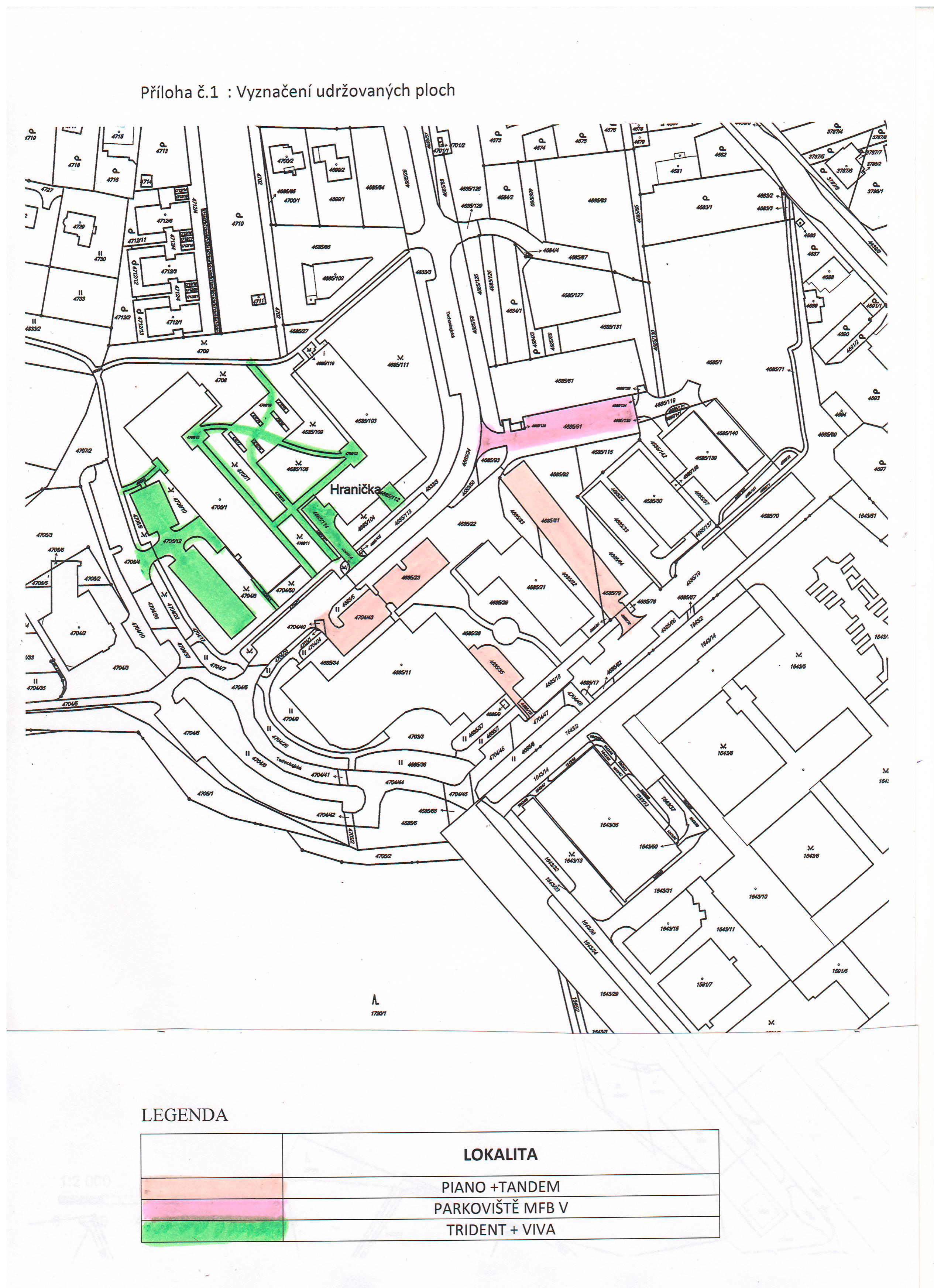 LOKALITA PAUŠÁLNÍ ČÁSTKA v Kč bez DPH/měsícPIANO +TANDEM11.860,-PARKOVIŠTĚ MFB V5.890,-TRIDENT + VIVA                14.600,-STROJ, PRÁCE SAZBA v Kč bez DPH /hod.Traktor, Multicar M26980,-Malotraktor850,-Nákladní automobil      do 12t1.250,-Nakladač 1.250,-Ruční práce 380,-